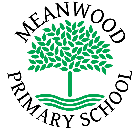 Home Learning Task     Year 3Home Learning Task     Year 3Week beginning 6th July 2020Try to complete 3-4 tasks a dayWeek beginning 6th July 2020Try to complete 3-4 tasks a dayWeek beginning 6th July 2020Try to complete 3-4 tasks a dayWeekly Maths TasksWeekly Maths TasksWeekly Reading TasksPractise your x 10, 2, 5, 3, 4 and 8 times tables by playing these educational online games.https://teachingtables.co.uk/tm/tmgame/tgame2.htmlhttps://ttrockstars.com/ White Rose HubThis week we would like you to look at: Measure, time and shape and spaceSummer Term - Week 10 (wc 29th June)https://whiterosemaths.com/homelearning/year-3/Lesson 1 – Draw accuratelyLesson 2 - Recognise and describe 2D shapesLesson 3 – Recognise and describe 3D shapesLesson 4 – Tell the time to 5 minutesFriday Maths ChallengePuzzleswww.solvemoji.com has lots of fun puzzles to solve at different levelsPractise your x 10, 2, 5, 3, 4 and 8 times tables by playing these educational online games.https://teachingtables.co.uk/tm/tmgame/tgame2.htmlhttps://ttrockstars.com/ White Rose HubThis week we would like you to look at: Measure, time and shape and spaceSummer Term - Week 10 (wc 29th June)https://whiterosemaths.com/homelearning/year-3/Lesson 1 – Draw accuratelyLesson 2 - Recognise and describe 2D shapesLesson 3 – Recognise and describe 3D shapesLesson 4 – Tell the time to 5 minutesFriday Maths ChallengePuzzleswww.solvemoji.com has lots of fun puzzles to solve at different levelsTo log in to Oxford Owls – username: sidwoodPassword: welovebooks333Then type the title of the book into the search box.You can read lots of other books on here too!-If you are reading brown, lime, gold or white books- read this non-fiction book called- Sport is Fun! https://www.oxfordowl.co.uk/api/digital_books/2089.html-If you are reading turquoise, purple or orange try this non-ficiton one called :- Animal Magichttps://www.oxfordowl.co.uk/api/digital_books/1164.htmlIf you are reading green, blue, yellow or red books try this non -fiction book called: Beast Feasts:https://www.oxfordowl.co.uk/api/interactives/23319.htmlWeekly Spelling TasksWeekly Spelling TasksWeekly Writing TasksThis weeks spelling are words that haveWatch:https://www.bbc.co.uk/bitesize/topics/zqqsw6fRemember to look, cover, write and check.This weeks spelling are words that haveWatch:https://www.bbc.co.uk/bitesize/topics/zqqsw6fRemember to look, cover, write and check.Listen to the following story: Stone Age Boy by Satoshi Kitamurahttps://www.youtube.com/watch?v=aqy5ENpagtsDay 1: Using your vocabulary bank, write a stone age story setting – use the storybook online to help you.Day 2: Re read your story plan and focus on the beginning of the story. Using your plan and the vocabulary, now write the beginning of the story.Day 3: Re read your story plan and focus on the beginning of the story. Using your plan and the vocabulary, now write the middle of the story.Day 4: Re read your story plan and focus on the beginning of the story. Using your plan and the vocabulary, now write the end of the story.Day 5: Re read all of your story, can you edit and improve this. Check spelling, vocabulary and punctuation. Does it make sense?Practise your handwriting and spelling. Can you choose 4 words and use in a sentenceEg. My friend called me a liar but I was telling the truth.Weekly Learning TasksWeekly Learning TasksUseful WebsitesArt PE:Pokemon https://www.youtube.com/watch?v=tbCjkPlsaes&feature=emb_titleScience Rocks and soil were also part of our summer term science plans- you may have seen these videos but how much can you remember?https://www.bbc.co.uk/bitesize/articles/zvb2ktyArt PE:Pokemon https://www.youtube.com/watch?v=tbCjkPlsaes&feature=emb_titleScience Rocks and soil were also part of our summer term science plans- you may have seen these videos but how much can you remember?https://www.bbc.co.uk/bitesize/articles/zvb2ktywww.bbc.co.uk/schools/teachers/ks2_activities/mathswww.bbc.co.uk/schools/teachers/ks1_activities/mathswww.topmarks.co.ukThere will also be a daily activity for you to complete on our school Facebook page.  There are also regular updates on here too!There will also be a daily activity for you to complete on our school Facebook page.  There are also regular updates on here too!There will also be a daily activity for you to complete on our school Facebook page.  There are also regular updates on here too!